南开一体化平台收看直播课指引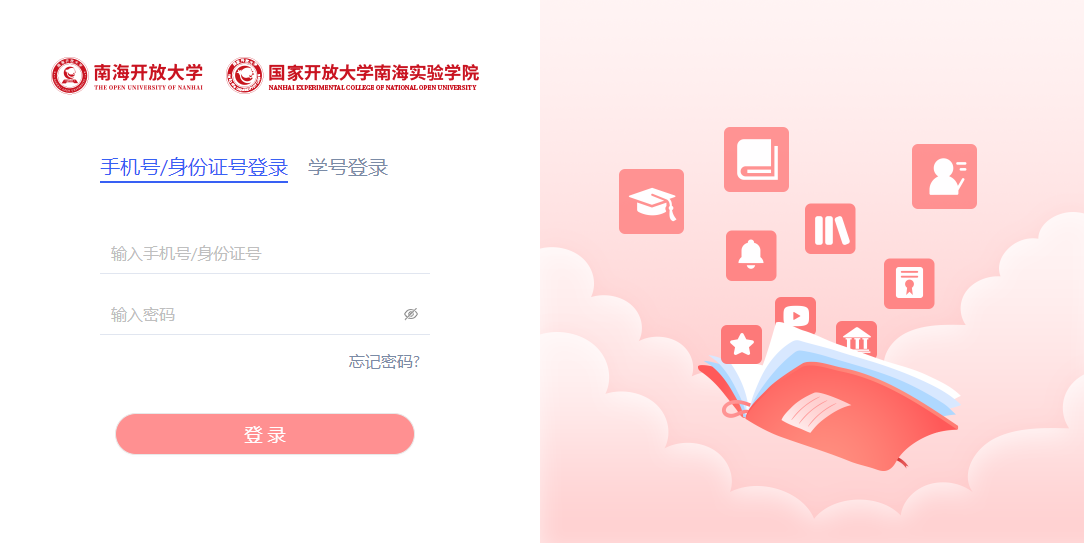 1、学习地址：http://stu.ounh.org/#/login或：微信搜索“南海开放大学在线”小程序或：直接扫描下方小程序二维码进入小程序学习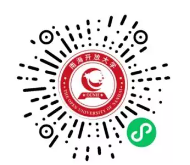 2、登录账号：学生手机号或者身份证号或者学生证号初始登录密码是KF123456（注意KF为大写字母）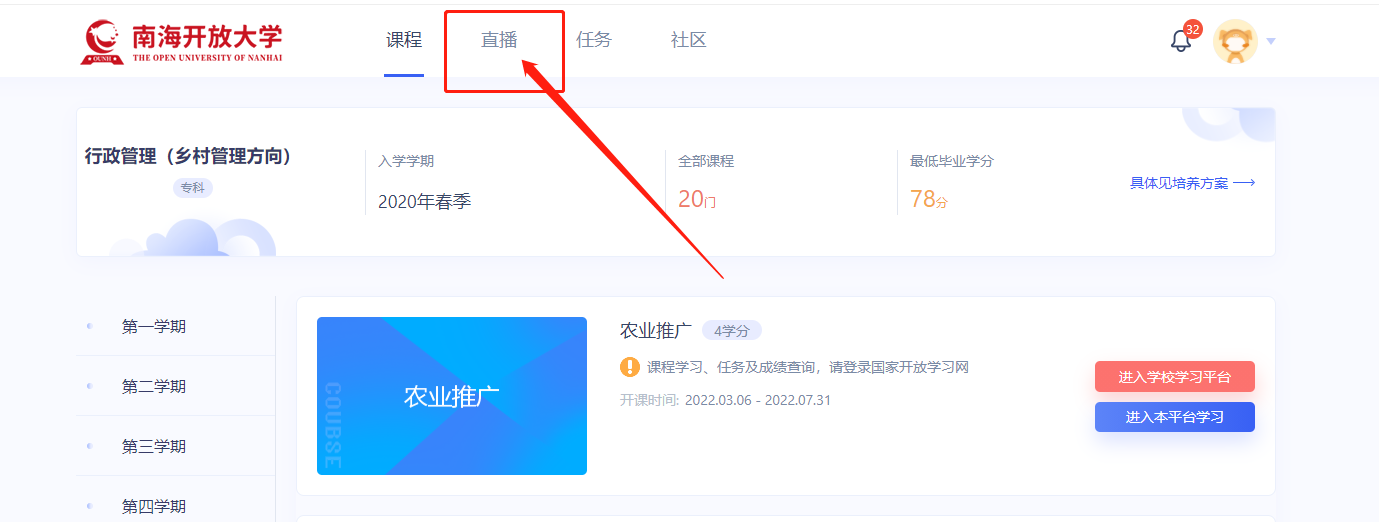 点击直播即可观看直播上课国开一网一平台形考任务登录指引登陆网址：http://one.ouchn.cn//输入账号和密码进行登录，用户名：学号，密码：ouchn@2021 或Ouchn@2021 (首字母为大写)(尽量不要修改密码，若忘记密码，只能自行找回密码)。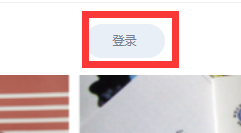 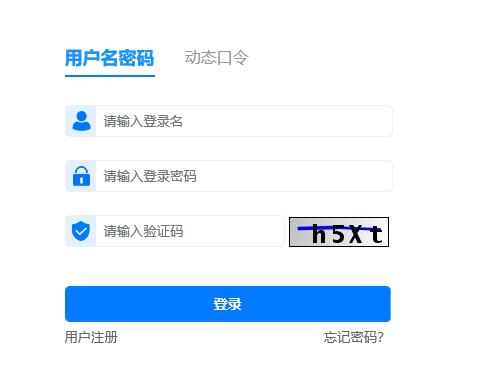 进入平台----进入“在学课程”---“去学习”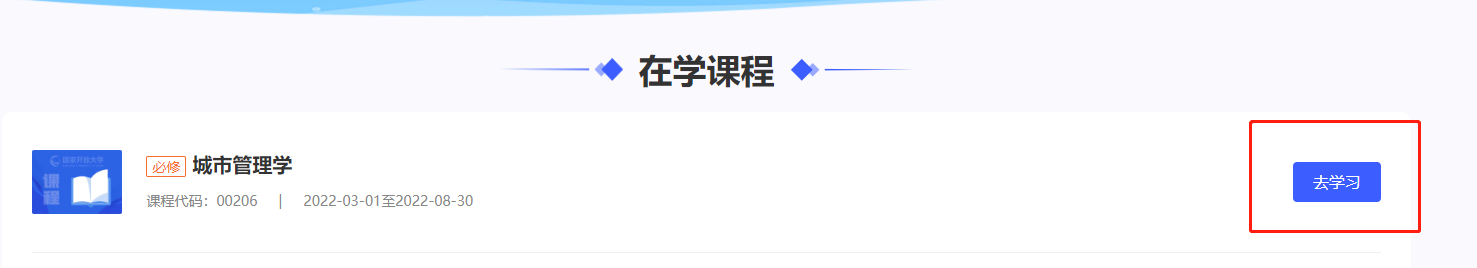 4、完成形考任务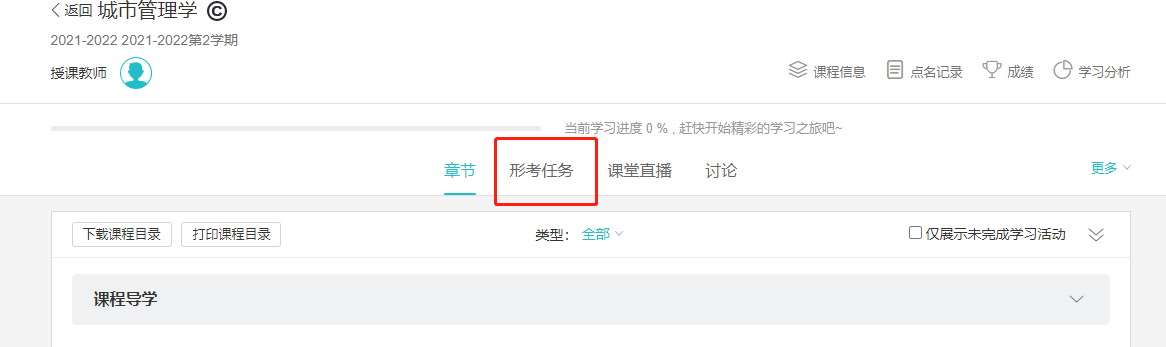 